令和　　年　　月　　日所属・部署：　　　　　　　　　　　　氏名　　　　　　　　　　　　　　　様健診の結果、メタボリックシンドロームのリスクのある方に「保健指導のお知らせ」が協会けんぽより届きました。　このお知らせが届いた方は、協会けんぽの保健師や管理栄養士による「特定保健指導」を無料で受けることができます。特定保健指導を受け、食事や運動等の生活習慣を改善することでメタボを脱却し、生活習慣病を予防しましょう。●特定保健指導の方法　□ スマートフォンやパソコンを利用した遠隔面談□ 勤務先に協会けんぽの保健師や管理栄養士が訪問して面談　　　※お忙しくて日中にお時間が取れない場合でも、遠隔面談なら23：00まで面談可能です。　　※スマートフォンの無料貸し出しもあります。●申し込み方法（どちらか）□ 事業所の担当者様から協会けんぽへお申し込み受診希望日、時間などを、　　月　　日（　）までに担当：　　　　　までお知らせください。□ 対象者ご本人様から協会けんぽへお申し込み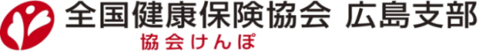 